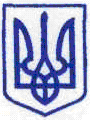 КИЇВСЬКА МІСЬКА РАДАІІ  СЕСІЯ  ІХ СКЛИКАННЯРІШЕННЯ_______________№____________                                                                        ПроєктПро звернення Київської міської радидо Президента України, Верховної Ради України та Кабінету Міністрів України про невідкладне вжиття заходів щодо повернення додаткової винагороди військовослужбовцям Збройних Сил України та співробітникам системи Міністерства внутрішніх справ Українина період дії воєнного стану  Відповідно до Конституції України, Закону України «Про місцеве самоврядування в Україні» з метою недопущення зменшення грошового забезпечення військовослужбовців Збройних Сил України та співробітників системи Міністерства внутрішніх справ України, які перебувають поза зоною бойових дій у різних регіонах України, в умовах повномасштабного вторгнення російської федерації, Київська міська радаВИРІШИЛА:Направити звернення Київської міської ради до Президента України, Верховної Ради України та Кабінету Міністрів України про невідкладне вжиття заходів щодо повернення додаткової винагороди військовослужбовцям Збройних Сил України та співробітникам системи Міністерства внутрішніх справ України на період дії воєнного стану згідно з додатком до цього рішення.2.  Офіційно оприлюднити це рішення у спосіб, визначений законодавством України.3. Контроль за виконанням цього рішення покласти на постійну комісію Київської міської ради з питань місцевого самоврядування, регіональних та міжнародних зв'язків.Київський міський голова					Віталій КЛИЧКОПОДАННЯ:Депутат Київської міської ради			         Володимир ПРОКОПІВ	Депутат Київської міської ради                                    Людмила КОВАЛЕВСЬКАПОГОДЖЕНО:Постійна комісія Київської міської радиз питань місцевого самоврядування, регіональних та міжнародних зв'язківГолова								Юлія ЯРМОЛЕНКОСекретар								Ігор ХАЦЕВИЧВ.о. начальника управління правового                                     забезпечення діяльності Київськоїміської ради            					Валентина ПОЛОЖИШНИКДодаток до рішення Київської міської радивід ______________№__________Звернення Київської міської ради до Президента України, Верховної Ради України та Кабінету Міністрів України  про невідкладне вжиття заходів щодо повернення додаткової винагороди військовослужбовцям Збройних Сил України та співробітникам системи Міністерства внутрішніх справ Українина період дії воєнного стануЗ 1 лютого 2023 року Міністерство оборони України  наказом «Зміни до Порядку виплати грошового забезпечення військовослужбовцям Збройних Сил України та деяким іншим особам» від 25 січня 2023 року №44 (зареєстрований в Міністерстві юстиції України 30 січня 2023 року за №177/39233) скасувало додаткову винагороду в 30 000 грн військовим та силовикам, які «не перебувають на передовій», начебто з мотивів «справедливого підходу».Київська міська рада виступає категорично проти скасування доплат для військовослужбовців, та вважає за необхідне повернути додаткову винагороду в 30 000 грн. для українських військових і силовиків, навіть якщо вони не перебувають безпосередньо на фронті.Необхідно зазначити, що скасування цієї доплати є абсолютно несправедливим.По-перше, визначення зон військових дій часто довільне, не враховує перебування під обстрілами з боку окупанта, ракетних атак і їх відбиття. Щоденне перебування наших військових на таких позиціях безпосередньо пов’язане із величезними ризиками для їхнього життя і здоров’я.По-друге, влада по суті вимагає знімати ці виплати з тих, хто був поранений і через це вже не може перебувати на передовій, або з тих, хто перебуває на відновленні перед поверненням до зони бойових дій. Це неприпустимо.По-третє, значна частина згаданих доплат у 30 тис. грн. витрачаються на закупівлю спорядження, форми, нормальних бронежилетів чи спальників, на ремонт авто і приміщень, в яких змушені перебувати військовослужбовці. Закуповується й інше обладнання, необхідне для несення служби.Тим більше цинічно рішення уряду щодо скорочення грошового забезпечення військових виглядає на тлі численних корупційних скандалів у Міністерстві оборони України та інших органів влади.Вимагаємо застосовувати економію коштів виключно щодо статей, які в умовах війни не є пріоритетними.Перше, є можливість зекономити на будівництві і ремонті доріг. Їх можна буде відбудувати після Перемоги.Друге, пропонуємо зекономити на фінансуванні так званого «телемарафону», телеканалів «Рада» та «Дом/Фрідом», які давно не виконують свою функцію і лише споживають бюджетні кошти, обслуговуючи владу і її приватні інтереси.Третє, варто звернути увагу на надлишкові видатки Державного бюро розслідувань і Офісу генерального прокурора України, які варто привести у відповідність з витратами інших органів влади.Враховуючи вищенаведене, закликаємо Кабінет Міністрів України, Верховну Раду України та Президента України – в межах повноважень вжити невідкладних заходів щодо внесення змін до державного бюджету України, якими спрямувати достатній ресурс на забезпечення українських військовослужбовців виплатами, а також боєприпасами та засобами розвідки і захисту. Вимагаємо не економити на наших воїнах, не забирати їхні кошти – а шукати можливості, щоб забезпечити обіцяне всім військовим і підвищити виплати для тих, хто на передовій.Київський міський голова					Віталій КЛИЧКОПОЯСНЮВАЛЬНА ЗАПИСКАДо проєкту рішення Київської міської ради«Про звернення Київської міської ради до Президента України, Верховної Ради України та Кабінету Міністрів України про невідкладне вжиття заходів щодо повернення додаткової винагороди військовослужбовцям Збройних Сил України та співробітникам системи Міністерствавнутрішніх справ України на період дії воєнного стану»	1. Обґрунтування прийняття рішенняПроєкт рішення «Про звернення Київської міської ради до Президента України, Верховної Ради України та Кабінету Міністрів України про невідкладне вжиття заходів щодо повернення додаткової винагороди військовослужбовцям Збройних Сил України та співробітникам системи Міністерства внутрішніх справ України на період дії воєнного стану » підготовлений та поданий у зв’язку із тим, з 1 лютого 2023 року Міністерство оборони України  своїм наказом про «Зміни до Порядку виплати грошового забезпечення військовослужбовцям Збройних Сил України та деяким іншим особам» від 25 січня 2023 року №44 (зареєстрований в Міністерстві юстиції України 30 січня 2023 року за №177/39233) скасувало додаткову винагороду в 30 000 грн військовим, силовикам,  які перебувають поза зоною бойових дій у різних регіонах України, а також строковикам, що викликало неабиякий резонанс та обурення військових, які несуть службу в ЗСУ та боронять нашу країну від російської навали. Урізання виплат військовим під час активної фази війни та мобілізації – чутливе рішення. Воно допоможе зменшити видатки дефіцитного бюджету країни, однак ймовірно вплине на мотивацію бійців та темпи мобілізації. Отже, Київська міська рада виступає категорично проти скасування доплат для військовослужбовців, та вважає за необхідне повернути додаткову винагороду в 30 000 грн. для українських військових і силовиків, навіть якщо вони не перебувають безпосередньо на фронті. В зв’язку з цим, вважаємо за необхідне звернутися до Верховної Ради України, Президента України та Кабінету Міністрів України - невідкладно підготувати, підтримати  та підписати закон про зміни до державного бюджету України, яким спрямувати достатній ресурс на забезпечення українських військовослужбовців виплатами, а також боєприпасами та засобами розвідки і захисту. 	2. Мета і завдання прийняття рішенняМетою прийняття даного рішення є звернення до Президента України, Верховної Ради України та Кабінету Міністрів України з приводу невідкладного вжиття заходів щодо повернення додаткової винагороди військовослужбовцям Збройних Сил України та співробітникам системи Міністерства внутрішніх справ України на період дії воєнного стану. 	3. Загальна характеристика рішенняПроєкт рішення складається з преамбули та трьох пунктів. Суть звернення викладена у додатку до проєкту рішення, який є його невід’ємною частиною.	Проєкт рішення підготовлено відповідно до Конституції України та Закону України «Про місцеве самоврядування в Україні»4. Фінансово-економічне обґрунтуванняРеалізація даного рішення не передбачає використання коштів місцевого бюджету.5. Доповідач на пленарному засіданніДоповідачі на пленарному засіданні – депутати Київської міської ради Прокопів Володимир та Ковалевська Людмила (депутатська фракція політичної партії «Європейська солідарність»).Депутат Київської міської ради			         Володимир ПРОКОПІВ	Депутат Київської міської ради                                    Людмила КОВАЛЕВСЬКАЗаступнику міського голови -секретарю Київської міської радиВолодимиру БОНДАРЕНКУШановний Володимире Володимировичу!Відповідно до вимог Регламенту Київської міської ради, затвердженого рішенням Київської міської ради від 04.11.2021 №3135/3176? прошу Вас надати доручення розглянути та винести на чергове пленарне засідання проєкт рішення Київської міської ради «Про звернення Київської міської ради до Президента України, Верховної Ради України та Кабінету Міністрів України про невідкладне вжиття заходів щодо повернення додаткової винагороди військовослужбовцям Збройних Сил України та співробітникам системи Міністерства внутрішніх справ України на період дії воєнного стану».Проєкт рішення в паперовому вигляді відповідає проєкту рішення в електронному вигляді на USB носії.Відповідальним за представлення та супроводження проєкту рішення на всіх стадіях  розгляду є депутати Київської міської ради Володимир ПРОКОПІВ та Людмила КОВАЛЕВСЬКА.Додатки:Проєкт рішення. Пояснювальна записка до проєкту рішення.Електронна версія зазначених документів.З повагоюдепутати Київської міської ради                                    Володимир ПРОКОПІВ  									Людмила КОВАЛЕВСЬКА